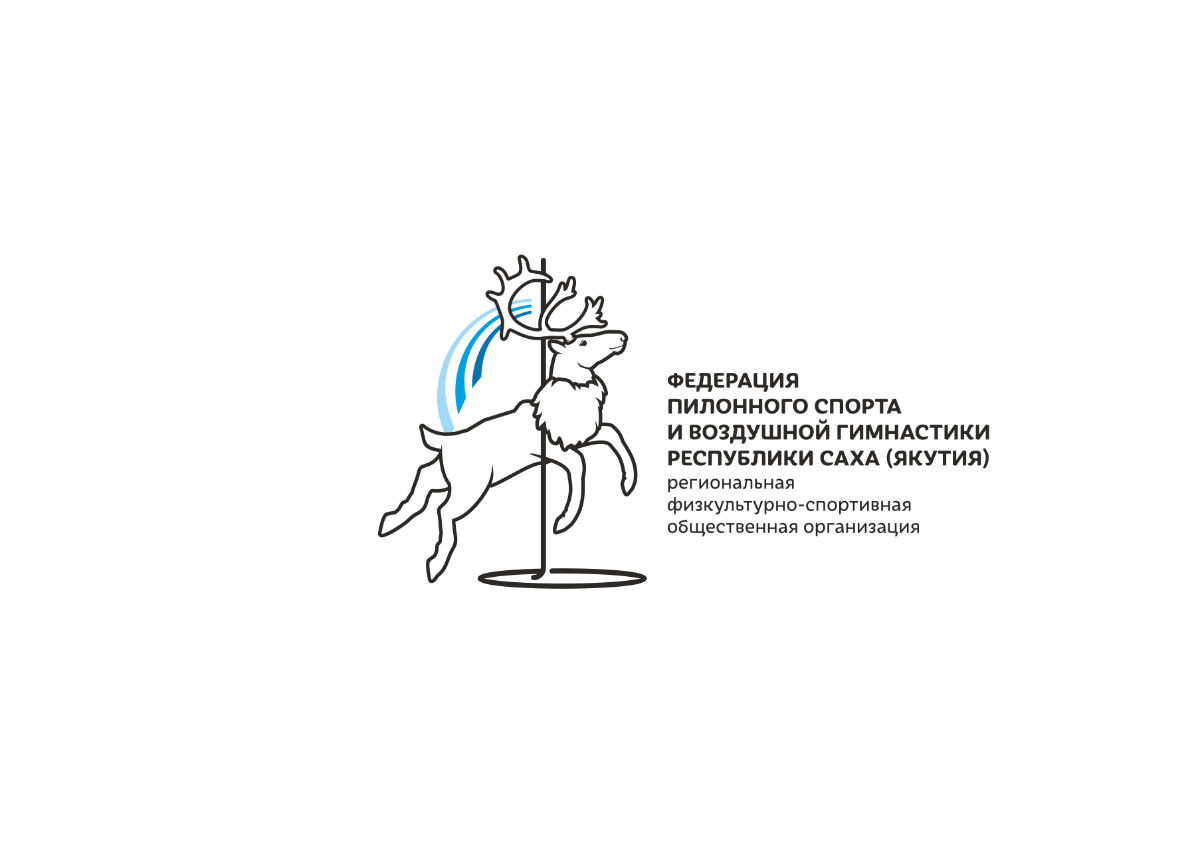 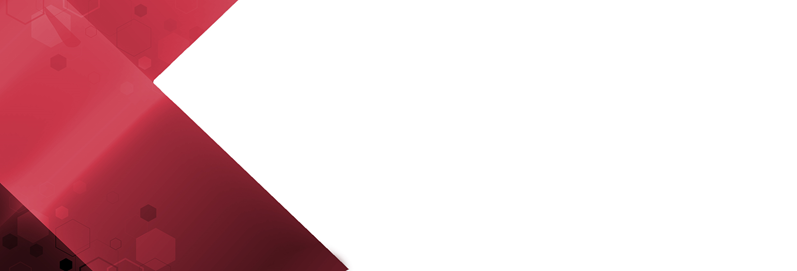 «УТВЕРЖДАЮ»Генеральный директор Региональной физкультурно-спортивной общественной организации«Федерация пилонного спорта и воздушной гимнастики Республики Саха (Якутия)»М.В.Степанова«17» января 2024 г.ПОЛОЖЕНИЕрегионального квалификационного первенства и чемпионатапо пилонному спорту и воздушной гимнастике Республики Саха (Якутия)«Pole Sports Sakha 2024»1.  Организатор соревнований1.1. Квалификационные первенства и чемпионаты по пилонному спорту и воздушной гимнастике по федеральным округам России «Pole Sports Russia 2024»  организует и проводит Общероссийская общественная организация «Федерация пилонного спорта и воздушной гимнастики России» (далее Федерация / ФПСВГР) совместно с региональными физкультурно-спортивными общественными организациями, членами Федерации (далее Организаторы).2. Официальный сайт, контактная информация2.1. 	https://www.polesports.ru2.2.	E-mail: pilon_sport_sakha@mail.ru 2.3. 	Контактные номера телефонов: +7 961 867 98 203. Место, дата и сроки проведения соревнований3.1. Даты и место проведения: 	30 марта 2024 г.г.Якутск, Вилюйский тракт 4 км, 1/3Б4. Судьи и система оценки результатов соревнований4.1.	Главный судья – сертифицированный судья Общероссийской или международной категории.4.2.	Члены судейской бригады: сертифицированные судьи Общероссийской или международной категорий. 4.3.	Судейская бригада утверждается за 1 месяц до проведения соревнований.4.4.	На Квалификационных первенствах и чемпионатах по пилонному спорту и воздушной гимнастике по федеральным округам России «Pole Sports Russia 2024» применяется полная система судейства Общероссийской общественной организации «Федерация пилонного спорта и воздушной гимнастики России». 5. Дисциплины, уровни подготовки, возрастные категории спортсменовНиже представлено краткое описание каждой из дисциплин:5.1. Спортивные дисциплины (пилон, воздушное кольцо, воздушные полотна)	Программа оценки спортивных дисциплин включает в себя 5 разделов: Обязательные элементы (максимум 18 баллов)Технические бонусы (максимум 25 баллов)Технические сбавки (до 25 баллов может быть списано)Артистизм и хореография (максимум 20 баллов)Сбавки Главного судьи (вплоть до дисквалификации)	В спортивных дисциплинах предусмотрена возможность апелляции и пересмотра итоговой оценки спортсмена. 	Продолжительность музыкальной композиции для всех уровней и категорий малышей, детей и подростков спортивных дисциплин 3:20-3:30 минут. Продолжительность музыкальной композиции для всех уровней и категорий юниоров, сеньоров и мастеров спортивных дисциплин 3:50-4:00 минуты. Первая музыкальная нота или звуковой сигнал считается началом фонограммы, заключительная нота считается окончанием фонограммы. Только инструментальная музыка (допускается использование вокализов).На Квалификационных первенствах и чемпионатах по пилонному спорту и воздушной гимнастике по федеральным округам России «Pole Sports Russia 2024» в спортивных дисциплинах предусмотрена возможность апелляции и пересмотра итоговой оценки спортсмена. Таблица № 1- Спортивный пилонТаблица № 2 - Спортивное воздушное кольцо и спортивные воздушные полотна5.2. Артистические дисциплины (пилон, воздушная гимнастика, в т.ч. группы и оригинальный снаряд)	Артистические дисциплины – это свободный от обязательных элементов формат соревнований, предоставляющий спортсменам возможности для самовыражения на сцене. В артистических дисциплинах – решение судей является окончательным и обжалованию не подлежит. 	Программа оценки артистических дисциплин включает в себя 5 разделов: Хореография (максимум 40 баллов)Исполнение (максимум 20 баллов)Презентация (максимум 20 баллов)Общее впечатление (максимум 20 баллов)Сбавки (до дисквалификации)Продолжительность музыкальной композиции для всех уровней и категорий артистических дисциплин 3:30-4:00 минуты. Первая музыкальная нота или звуковой сигнал считается началом фонограммы, заключительная нота считается окончанием фонограммы. Разрешена инструментальная музыка и музыка с вокалом (в том числе со словами).Спортсмены воздушной гимнастики соревнуются в артистических дисциплинах без разделения на снаряды (т.е. кольцо, полотна, петли, оригинальные снаряды соревнуются вместе, согласно указанным возрастным категориям). Для прохождения последующей международной квалификации спортсмен должен соревноваться на сертифицированном воздушном кольце организатора или на воздушных полотнах (по согласованию с организатором). В артистических дисциплинах возможность апелляции и пересмотра итоговой оценки спортсмена не предусматривается. 	Таблица № 4 - Артистический пилонТаблица № 5 - Артистические воздушные дисциплины5.3. Штрафы Главного судьи могут быть начислены за6.	Финансовые условия6.1.	Общее финансирование организации и проведения соревнований осуществляется Организаторами. Все расходы по организации и проведению соревнований осуществляются Организаторами за счет стартовых взносов спортсменов, благотворительных пожертвований и партнерских средств.6.2. 	 В случае отказа от участия стартовые взносы спортсменов и благотворительные взносы не возвращаются.6.3.	С целью осуществления финансирования соревнований Организаторы также вправе привлекать средства спонсоров (партнеров), а также иных третьих лиц.6.4.	Финансирование соревнований может осуществляться также из иных не запрещенных действующим законодательством Российской Федерации источников.6.5.	Стартовые взносы, соответствующие членству и категории заявленного участника будут регулироваться при участии регионального Организатора: Все спортивные и артистические дисциплины (на регулярной основе):4 000 - 4 500  рублей для всех индивидуальных спортсменов;6 000 - 6 500  рублей за дуэт для всех дуэтов;10 000,00 рублей за группу для групп.Все спортивные, артистические и ультра дисциплины (для членов ФПСВГР, при наличии книжки спортсмена и актуального членства в ФПСВГР) идут с понижением к заявленному организатором стартовому взносу в: 200 рублей для всех индивидуальных спортсменов;500 рублей за дуэт для всех дуэтов;500 рублей для всех ультра дисциплин;1 000  рублей за группу для групп.7. Заявки на регистрацию участников7.1. 	Заявки на участие подаются путем электронной подачи через ссылку в гугл-формы https://forms.gle/8QDvuXRZsYLscUNQ6  в сроки, указанные в настоящем Положении. 7.2.	После подачи заявки всем участникам необходимо оплатить стартовый взнос  согласно заявленной категории. Заявка считается принятой после оплаты стартового взноса.7.3.	Взносы за участие в случае, если участник не может участвовать в соревнованиях по личным и иным причинам, в том числе по причине заболевания COVID-19 и другими инфекционными заболеваниями, не возвращаются.7.4.	В случае резкого ухудшения самочувствия с симптомами коронавирусной инфекцией COVID-19 за сутки до Соревнования спортсмен не допускается до соревнований. 7.5.	Заявки на все дисциплины принимаются РОВНО ЗА 14 ДНЕЙ (до 23:59 по местному времени) ДО НАЧАЛА СОРЕВНОВАНИЙ. Поздние заявки НЕ ПРИНИМАЮТСЯ.7.6.	Музыка для всех дисциплин, фото костюмов и реквизита для артистических дисциплин принимаются РОВНО ЗА 7 ДНЕЙ (до 23:59 по местному времени) ДО НАЧАЛА СОРЕВНОВАНИЙ. Исправления материалов принимаются со штрафом в 500 р. за каждое изменение и должны укладываться в указанные сроки. За каждый день просрочки по каждой позиции спортсмену будет начисляться штраф -1.0 балл.7.7.	Сопутствующие документы принимаются РОВНО ЗА 7 ДНЕЙ (до 23:59 по местному времени) ДО НАЧАЛА СОРЕВНОВАНИЙ. В случае непредставления обязательного пакета документов к указанному сроку спортсмен может быть оштрафован или не допущен к соревнованиям.7.8.	Для участия в квалификационных первенствах и чемпионатах по пилонному спорту и воздушной гимнастике требуется своевременное заполнение форм обязательных элементов, технических бонусов, артистических листов.	7.9.	Требования к заявкам участников соревнований для всех дисциплин:Подать заявку на участие в соревнованиях (приняв правила и положения соревнований);Оплатить стартовый взнос;Отправить формы обязательных элементов и технических бонусов, музыку, приложить фото костюма и реквизита (где применимо) на электронную почту pilon_sport_sakha@mail.ru; Загрузить необходимые документы (свидетельство о рождении/паспорт, прописку, спортивную страховку, медицинскую справку) pilon_sport_sakha@mail.ru;Убедиться в том, что заявка полностью заполнена, закрыта, отправлена и принята организаторами.Требования к участникам соревнований: Всем участникам должно быть от 6 лет на 31 декабря 2024 года;Всем участникам должно быть полное количество лет, соответствующее выбранной категории спортсмена, на дату 31 декабря 2024 года.При подаче заявки на участие спортсмен и его официальный представитель соглашаются с настоящим Положением, Правилами и Положениями, Антидопинговыми правилами, Кодом Этики Федерации пилонного спорта и воздушной гимнастики России. 8. Ключевые даты Январь 2024 годаОткрытие приема заявок на участие во всех квалификационных первенствах и чемпионатах по пилонному спорту и воздушной гимнастике Республики Саха (Якутия) «Pole Sports Sakha 2024»15 марта 2024 годаОкончание приёма заявок и оплаты стартовых взносов для всех 23 марта Крайний срок предоставления форм обязательных элементов, технических бонусов, музыки, фотоматериалов для всех дисциплин. Исправления материалов принимаются со штрафом в 500 р. за каждое изменение и должны укладываться в указанные сроки.  За каждый день просрочки по каждой позиции спортсмену будет начисляться штраф -1.0 балл.23 марта Окончание приёма сопутствующих документов (свидетельство о рождении/паспорт, прописка, спортивная страховка). В случае непредоставления обязательного пакета документов на портал к указанному сроку спортсмен может быть оштрафован или не допущен к соревнованиям.25 марта На ВК странице  https://vk.com/polesportsykt будет опубликовано расписание квалификационного первенства и чемпионата по пилонному спорту и воздушной гимнастике Республики Саха (Якутия) «Pole Sports Sakha 2024»9. ДополнительноВсе спортсмены обязаны иметь при себе спортивные костюмы. Спортивные костюмы могут быть – школы / студии, региональной федерации.Спортсмены первого потока обязаны принять участие в церемонии открытия, если иного не будет предусмотрено региональными Организаторами. Присутствие всех спортсменов на церемонии награждения обязательно. В случае неявки на церемонию награждения приз и награда могут быть удержаны, квалификация может быть отозвана, спортсмен может быть дисквалифицирован.10. Партнёры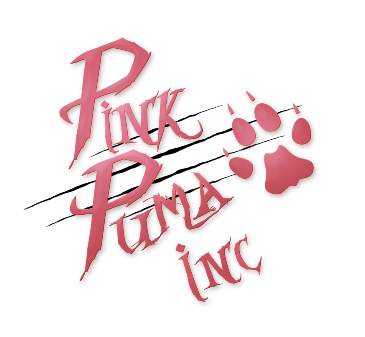 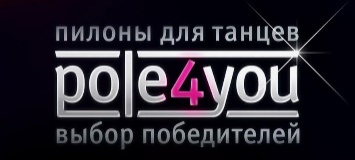 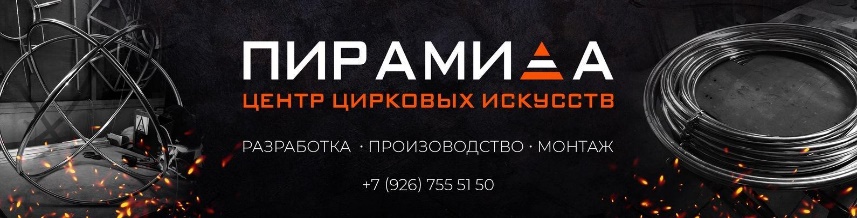 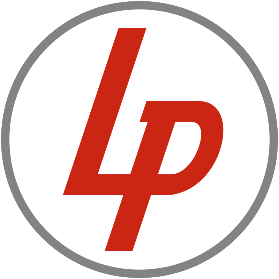 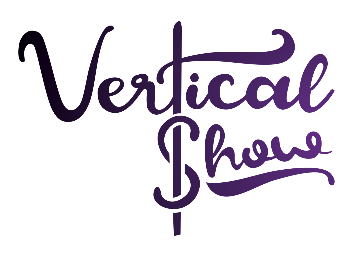 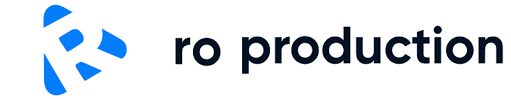 Форма No1 к договору-оферте No1 от 01.01.2023 г. (для несовершеннолетних спортсменов)по предоставлению услуг физическим лицам СОГЛАСИЕ Я, гр. _______________________________________________________________,

«___» ___________________ года рождения, паспорт РФ ___________________, выдан________________________________________________________________ код подразделения ______________________.

Зарегистрированный(-ая) по адресу: ____________________________________________________________________,номер телефона: __________________, E-mail:_____________________________, являюсь родителем несовершеннолетнего (-ей) ____________________________________________________________________, «____ » ____________________ _________ года рождения.Полностью осознавая, что пилонный спорт и воздушная гимнастика являются экстремальными и травмоопасными видами спорта, даю согласие своей дочери/своему сыну: _________________________________________________, принять участие в спортивном мероприятии: Квалификационное первенство и чемпионат по пилонному спорту и воздушной гимнастике по _________________________ федеральному округу России «Pole Sports Russia 2024».В случае получения ребенком травм или несчастного случая с ним, я добровольно и заведомо отказываюсь от каких-либо материальных и иных претензий и требований к организаторам вышеуказанных соревнований. «____ » ____________________ _________ г. 				______________________/______________________ 					    подпись 			расшифровка Форма No2 к договору-оферте No1 от 01.01.2023 г. (для несовершеннолетних спортсменов)по предоставлению услуг физическим лицам ДОВЕРЕННОСТЬ г. ___________________		        		 «___ »__________________ 20___ г.

Я, __________________________________________________________________,паспорт серии _____, номер __________, выдан ___________________________,зарегистрированная (-ый) по адресу _____________________________________,(далее – «Доверитель»),

УПОЛНОМОЧИВАЮ: ________________________________________________,паспорт серии _____, номер __________, выдан ___________________________,зарегистрированная (-ый) по адресу _____________________________________,(далее – «Поверенный»), сопровождать и представлять мои интересы в части сопровождения моего малолетнего/несовершеннолетнего ребенка ______________________________, ____________ года рождения, свидетельство о рождении/паспорт ______________, выдано_______________________________________________,(далее – «Ребенок»), до места проведения и во время проведения спортивно-массовых мероприятий, спортивных соревнований и состязаний и иных подобных мероприятий, проводимых на территории Российской Федерации, в том числе принять участие в спортивном соревновании: Квалификационное первенство и чемпионат по пилонному спорту и воздушной гимнастике по _______________________ федеральному округу России        «Pole Sports Russia 2024», проводимым по адресу: город __________________, улица _________________________, дом / строение / корпус ____________, спортивный комплекс «_________________________», а также представлять мои интересы в части сопровождения Ребенка в медицинских организациях любых форм собственности по поводу получения Ребенком медицинской помощи (услуг), с применением прав, предусмотренных п. 5 ст. 19 Федерального закона от 21 ноября 2011 г. No 323-ФЗ «Об основах охраны здоровья граждан в Российской Федерации», включая, но не ограничиваясь: Выбирать медицинскую организацию и лечащего врача. Подписывать от моего имени договор на оказание медицинских услуг моему Ребенку. Принимать все решения относительно здоровья моего Ребенка и подписывать добровольные информированные согласия на медицинские вмешательства. Предоставлять полную информацию, касающуюся здоровья моего Ребенка (хронические и перенесенные заболевания, наличие аллергических реакций, особенности роста и развития Ребенка и иные сведения о здоровье, запрашиваемые лечащим врачом). Принимать все решения, касающиеся здоровья моего Ребенка, в том числе решения о выборе метода диагностики и/или лечения. Подписывать и принимать решения о согласии/об отказе от медицинских вмешательств. Оплачивать лечение/медицинские услуги из моих либо собственных средств. Получать полную и достоверную информацию о здоровье моего Ребенка как на приеме врачей, так и в виде копии медицинской документации, оригиналов медицинской документации и выписок из нее. Совершение иных действий, необходимых для осуществления перечисленных полномочий. 

Согласен (-на) на обработку моих персональных данных и данных Ребенка, указанных в настоящей доверенности для достижения цели, указанной в настоящей доверенности. Поверенный наделяется правом подписи от имени Доверителя и Ребенка всех необходимых документов, а также правом заверения собственноручной подписью копий документов Доверителя и Ребенка. Доверенность выдана сроком на 3 (три) года без права передоверия. Фамилия, имя отчество доверителя полностью:___________________________________________________________________

Подпись Доверителя: ________________________Форма No3 к договору-оферте No1 от 01.01.2023 г.(для совершеннолетних спортсменов)по предоставлению услуг физическим лицам СОГЛАСИЕ Я, гр. _______________________________________________________________,

«___» ___________________ года рождения, паспорт РФ ___________________, выдан________________________________________________________________ код подразделения ______________________.

Зарегистрированный (-ая) по адресу: ____________________________________, номер телефона: __________________, E-mail:_____________________________, 

полностью осознаю, что пилонный спорт и воздушная гимнастика являются экстремальными и травмоопасными видами спорта, понимаю и принимаю риски, связанные с моим участием в спортивном мероприятии: Квалификационное первенство и чемпионат по пилонному спорту и воздушной гимнастике по _______________________ федеральному округу России         «Pole Sports Russia 2024», проводимым по адресу: город __________________, улица _________________________, дом / строение / корпус ____________, спортивный комплекс «_________________________».В случае получения мною травм или несчастного случая, я добровольно и заведомо отказываюсь от каких-либо материальных и иных претензий и требований к организаторам вышеуказанных соревнований. «____ » ____________________ _________ г. 				______________________/______________________ 					    подпись 			расшифровкаСпортивный пилон(Pole Sport) ЛюбителиСпортивный пилон (Pole Sport) ПрофессионалыСпортивный пилон (Pole Sport) ЭлитаМалыши Смешанные (6-8)Малыши Смешанные (6-8)Дети Смешанные (9-11)Дети Смешанные (9-11)Дети Смешанные (9-11)Дети Мальчики/Девочки (12-14)Дети Мальчики/Девочки (12-14)Дети Мальчики/Девочки (12-14)Юниоры Юноши/Девушки (15-17)Юниоры Юноши/Девушки (15-17)Юниоры Юноши/Девушки (15-17)Сеньоры 18+ Мужчины/Женщины (18-29)Сеньоры 18+ Мужчины/Женщины (18-29)Сеньоры 18+ Мужчины/Женщины (18-29)Сеньоры 30+ Мужчины/Женщины (30-39)Сеньоры 30+ Мужчины/Женщины (30-39)Сеньоры 30+ Мужчины/Женщины (30-39)Мастера 40+ Мужчины/Женщины (40-49)Мастера 40+ Мужчины/Женщины (40-49)Мастера 50+ Мужчины/Женщины (50 и более)Мастера 50+ Мужчины/Женщины (50 и более)Дети Дуэты Смешанные (8-14)Дети Дуэты Смешанные (8-14)Юниоры Дуэты Смешанные (15-17)Юниоры Дуэты Смешанные (15-17)Подростки Дуэты Смешанные (8-17)Подростки Дуэты Смешанные (8-17)Сеньоры Дуэты Женские (18 и более)Сеньоры Дуэты Женские (18 и более)Сеньоры Дуэты Мужские (18 и более)Сеньоры Дуэты Мужские (18 и более)Сеньоры Дуэты Смешанные (18 и более)Сеньоры Дуэты Смешанные (18 и более)Спортивное воздушное кольцо и спортивные воздушные полотна(Aerial Hoop Sport, Aerial Silks Sport) ЛюбителиСпортивное воздушное кольцо и спортивные воздушные полотна(Aerial Hoop Sport, Aerial Silks Sport) ПрофессионалыСпортивное воздушное кольцо и спортивные воздушные полотна(Aerial Hoop Sport, Aerial Silks Sport) ЭлитаМалыши Смешанные (6-8)Малыши Смешанные (6-8)Дети Смешанные (9-11)Дети Смешанные (9-11)Дети Смешанные (12-14)Дети Смешанные (12-14)Юниоры Юноши/Девушки (15-17)Юниоры Юноши/Девушки (15-17)Сеньоры Мужчины/Женщины (18-39)Сеньоры Мужчины/Женщины (18-39)Сеньоры Мужчины/Женщины (18-39)Мастера Мужчины/Женщины 40+ (40 и более)Мастера Мужчины/Женщины 40+ (40 и более)Подростки Дуэты Смешанные (8-17)Подростки Дуэты Смешанные (8-17)Сеньоры Дуэты Смешанные (18 и более)Сеньоры Дуэты Смешанные (18 и более)Артистический пилон (Artistic Pole)ЛюбителиАртистический пилон (Artistic Pole)ПолупрофессионалыАртистический пилон (Artistic Pole)ПрофессионалыМалышы Смешанные (6-9)Малышы Смешанные (6-9)Дети Смешанные (10-14)Дети Смешанные (10-14)Юниоры Юноши/Девушки (15-17)Юниоры Юноши/Девушки (15-17)Сеньоры Мужчины/Женщины (18-39)Сеньоры Мужчины/Женщины (18-39)Сеньоры Мужчины/Женщины (18-39)Мастера Мужчины/Женщины 40+ (40 и более)Мастера Мужчины/Женщины 40+ (40 и более)Подростки Дуэты Смешанные (8-17)Подростки Дуэты Смешанные (8-17)Сеньоры Дуэты Смешанные (18 и более)Сеньоры Дуэты Смешанные (18 и более)Группы Смешанные (8 и более)Артистические воздушные дисциплины, в том числе оригинальный снаряд(Artistic aerial disciplines)ЛюбителиАртистические воздушные дисциплины, в том числе оригинальный снаряд(Artistic aerial disciplines)ПолупрофессионалыАртистические воздушные дисциплины, в том числе оригинальный снаряд (Artistic aerial disciplines)ПрофессионалыМалышы Смешанные (6-9)Малышы Смешанные (6-9)Дети Смешанные (10-14)Дети Смешанные (10-14)Юниоры Юноши/Девушки (15-17)Юниоры Юноши/Девушки (15-17)Сеньоры Мужчины/Женщины (18-39)Сеньоры Мужчины/Женщины (18-39)Сеньоры Мужчины/Женщины (18-39)Мастера Мужчины/Женщины 40+ (40 и более)Мастера Мужчины/Женщины 40+ (40 и более)Подростки Дуэты Смешанные (8-17)Подростки Дуэты Смешанные (8-17)Сеньоры Дуэты Смешанные (18 и более)Сеньоры Дуэты Смешанные (18 и более)Группы Смешанные (8 и более)КритерийОграничениеШтрафНарушения срока предоставления музыкиОпоздание от 1 до 5 дней-1 каждый деньНарушения срока предоставления музыкиБолее 5 дней, но не более 48 часов до даты начала соревнований-5Нарушения срока предоставления музыкиМузыка, представленная в течение 48 часов до даты соревнованийДисквалификацияПредоставление музыки не в соответствии с правиламиСм. правила-3Предоставление ложной или неточной информации при подаче заявкиНедостоверная или неточная часть информации-5 каждый случайПредоставление ложной или неточной информации при подаче заявкиНедостоверная информация о возрасте, уровне или категорииДисквалификацияОпоздание на площадку после объявленияОпоздание до 60 секунд-1Опоздание на площадку после объявленияСпортсмен не явился по истечении 1 минутыДисквалификацияПродолжительность выступления5 секунд или менее в пределах разрешенной продолжительности-3Продолжительность выступленияБолее 5 секунд-5СбоиСпортсмены взаимодействуют с аудиторией (например, жестикулируют, разговаривают со зрителями, тренером и т.д.) во время выступления на площадке-1 каждому спортсмену и за каждый случайСбоиСпортсмены взаимодействуют с аудиторией (например, жестикулируют, разговаривают со зрителями, тренером и т.д.) во время выступления на площадке-1 каждому спортсмену и за каждый случайСбоиСпортсмен или его тренеры / представители подходят к судейскому столу или к судейской комнате, перекрывают обзор судьям в любой момент на протяжении всех соревнований-3 каждый случайСредства сцепленияНанесение средств сцепления непосредственно на снаряд- 5Средства сцепленияИспользование сложноотмывающихся  средств для сцепления со снарядомДисквалификацияНаличие украшений и использование реквизитаНаличие ювелирных изделий/пирсинга (исключая простые сережки-гвоздики)-3 каждому спортсменуНаличие украшений и использование реквизитаИспользование реквизита или какой-либо вещи при исполнении программы-5 каждому спортсменуНесоответствующая правилам хореография, костюм, прическа и макияж - Волосы, закрывающие лицо - Костюм, несоответствующий правилам-1 каждому спортсменуНесоответствующая правилам хореография, костюм, прическа и макияж - Рекламные слова, логотипы, религиозные коннотации, негативные коннотации - Маска, использование боди-арта на какой-либо части тела, например, ноге-3 каждому спортсменуНесоответствующая правилам хореография, костюм, прическа и макияж - Провокационный костюм, включающий материалы, как латекс, кожа - Использование боди-арта на нескольких частях тела или провокационная хореография -5 каждому спортсменуНесоответствующая правилам хореография, костюм, прическа и макияж - Боди-арт по всему телу - Агрессивно провокационная хореография и непристойное поведениеДисквалификацияСпортивные костюмы - Спортивные костюмы, не соответствующие правилам соревнований-1 каждому спортсмену Спортивные костюмы - Отсутствие спортивного костюма - Неиспользование тренировочного костюма во время ожидания результатов в специально отведенной для этого зоне или на церемонии награждения-5 каждому спортсменуОбщие нарушения правил - Нарушения общих правил на усмотрение главного судьи с согласия внешнего совета главных судейДиапазон от -1 to -5Общие нарушения правил - Использование неприличных жестов, неприличных выражений, сквернословия в частном порядке или публично к любому из участников   -10Общие нарушения правил - Попытка нанести удар или нанесение удара должностному лицу, участнику соревнования, зрителю или любому другому задействованному лицу непосредственно обидчиком или подстрекательство других спортсменов и/или зрителей к принятию участия в оскорбительных или насильственных действиях - Использование допинга (исключение составляют медицинские препараты), употребление алкоголя до или во время соревнований - Обнажение до, во время или после соревнований - Многократные или грубые нарушения правил ДисквалификацияРегистрация - Спортсмены, не прошедшие регистрацию в установленный регистрационный день  -1 каждому спортсмену